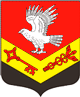 Муниципальное образование«ЗАНЕВСКОЕ   ГОРОДСКОЕ   ПОСЕЛЕНИЕ»Всеволожского муниципального района Ленинградской областиАДМИНИСТРАЦИЯПОСТАНОВЛЕНИЕ30.12.2020	№ 729д. ЗаневкаО внесении изменений в постановление администрации МО «Заневское городское поселение» от 11.06.2020 № 292 «Об утверждении муниципальной программы «Благоустройство и санитарное содержание территории муниципального образования «Заневское городское поселение» Всеволожского муниципального района Ленинградской области на 2020-2022 годы»В соответствии с Федеральными законами от 06.10.2003 № 131-ФЗ «Об общих принципах организации местного самоуправления в Российской Федерации», от 10.01.2002 № 7-ФЗ «Об охране окружающей среды», от 24.06.1998 № 89-ФЗ «Об отходах производства и потребления», от 30.03.1999 № 52-ФЗ «О санитарно-эпидемиологическом благополучии населения», от 10.12.1995 № 196-ФЗ «О безопасности дорожного движения», уставом муниципального образования «Заневское городское поселение» Всеволожского муниципального района Ленинградской области, решением совета депутатов муниципального образования «Заневское городское поселение» Всеволожского муниципального района Ленинградской области № 21 от 24.04.2019, постановлением администрации муниципального района Ленинградской области от 09.02.2018 № 72 «Об утверждении Порядка разработки, реализации и оценки эффективности муниципальных программ муниципального образования «Заневское городское поселение» Всеволожского муниципального района Ленинградской области», администрация муниципального образования «Заневское городское поселение» Всеволожского муниципального района Ленинградской областиПОСТАНОВЛЯЕТ:1. Внести следующие изменения в муниципальную программу «Благоустройство и санитарное содержание территории муниципального образования «Заневское городское поселение» Всеволожского муниципального района Ленинградской области на 2020-2022 годы», утвержденную постановлением администрации МО «Заневское городское поселение» от 11.06.2020 № 292 «Об утверждении муниципальной программы «Благоустройство и санитарное содержание территории муниципального образования «Заневское городское поселение» Всеволожского муниципального района Ленинградской области на 2020-2022 годы»:1.1. В разделе 1 муниципальной программы «ПАСПОРТ разработки, реализации и оценки эффективности муниципальной программы муниципального образования «Заневское городское поселение» Всеволожского муниципального района Ленинградской области «Благоустройство и санитарное содержание территории на 2020-2022 годы» в строке «Объемы бюджетных ассигнований муниципальной программы» слова «Всего – 582627,7 тыс. руб. в том числе по годам» заменить на «Всего – 574 427 577,08 руб. в том числе по годам», слова «2020 г. – 193231,7 тыс. руб.» заменить на «2020 г. – 187 272 957,08 руб.», слова «2021 г. – 194848 тыс. руб.» заменить на «2021 г. – 192 606 620,00 руб.».1.2. Раздел 5 муниципальной программы «Перечень и характеристики основных мероприятий муниципальной программы с указанием сроков их реализации и ожидаемых результатов, а также сведения о взаимосвязи мероприятий и результатов их выполнения с целевыми индикаторами и показателями муниципальной программы» муниципальной программы изложить в следующей редакции:«5. Перечень и характеристики основных мероприятий муниципальной программы с указанием сроков их реализации и ожидаемых результатов, а также сведения о взаимосвязи мероприятий и результатов их выполнения с целевыми индикаторами и показателями муниципальной программыПри своевременном и в полном объеме исполнении запланированных мероприятий по муниципальной программе приведет к комплексному развитию и благоустройству, созданию максимально благоприятных, комфортных и безопасных условий для проживания населения на территории МО «Заневское городское поселение».1.3. Раздел 7 муниципальной программы «Сроки реализации муниципальной программы в целом, контрольные этапы и сроки их реализации с указанием промежуточных показателей» муниципальной программы изложить в следующей редакции:«7. Сроки реализации муниципальной программы в целом, контрольные этапы и сроки их реализации с указанием промежуточных показателей1.4. В разделе 14 муниципальной программы «Информация по ресурсному  обеспечению муниципальной программы» слова «бюджета МО «Заневское городского поселение» - 582627,7 тыс. руб. в том числе по годам» заменить на «бюджета МО «Заневское городское поселение» - 574 427 577, 08 руб. в том числе по годам», слова «2020 г. – 193231,7 тыс. руб.» заменить на «2020 г. – 187 272 957,08 руб.», слова «2021 г. – 194848 тыс. руб.» заменить на «2021 г. – 192 606 620,00 руб.».2. Настоящее постановление подлежит опубликованию в газете «Заневский вестник» и размещению на официальном сайте муниципального образования http://www.zanevkaorg.ru/.3. Настоящее постановление вступает в силу после его официального опубликования в газете «Заневский вестник». 4. Контроль за исполнение настоящего постановления возложить на заместителя главы администрации Гречица В.В.Глава администрации                      					        А.В. ГердийОсновные мероприятия муниципальной программыСроки реализации мероприятий муниципальной программыОжидаемые результатыСанитарное содержание территории2020Исполнение мероприятия в установленный срокСанитарное содержание территории2021Исполнение мероприятия в установленный срокСанитарное содержание территории2022Исполнение мероприятия в установленный срокСанитарное содержание парка «Оккервиль»2020Исполнение мероприятия в установленный срокСанитарное содержание парка «Оккервиль»2022Исполнение мероприятия в установленный срокСбор, вывоз и размещение ТБО с несанкционированных свалок2020Исполнение мероприятия в установленный срокСбор, вывоз и размещение ТБО с несанкционированных свалок2021Исполнение мероприятия в установленный срокСбор, вывоз и размещение ТБО с несанкционированных свалок2022Исполнение мероприятия в установленный срокРемонт площадок и контейнеров для сбора 
ТБО, устройство новых площадок2021Исполнение мероприятия в установленный срокРемонт площадок и контейнеров для сбора ТБО, устройство новых площадок2022Исполнение мероприятия в установленный срокБлагоустройство территории, детских площадок, а/стоянок, приобретение, доставка и установка малых архитектурных форм для оборудования детских и спортивных площадок, парков и мест отдыха2020Исполнение мероприятия в установленный срокБлагоустройство территории, детских площадок, а/стоянок, приобретение, доставка и установка малых архитектурных форм для оборудования детских и спортивных площадок, парков и мест отдыха2021Исполнение мероприятия в установленный срокБлагоустройство территории, детских площадок, а/стоянок, приобретение, доставка и установка малых архитектурных форм для оборудования детских и спортивных площадок, парков и мест отдыха2022Исполнение мероприятия в установленный срокОзеленение территории МО2020Исполнение мероприятия в установленный срокОзеленение территории МО2021Исполнение мероприятия в установленный срокОзеленение территории МО2022Исполнение мероприятия в установленный срокОчистка водоотводных канав с восстановлением водотока2020Исполнение мероприятия в установленный срокОчистка водоотводных канав с восстановлением водотока2021Исполнение мероприятия в установленный срокОчистка водоотводных канав с восстановлением водотока2022Исполнение мероприятия в установленный срокПроведение ремонта и обслуживания детских и спортивных площадок на территории МО2020Исполнение мероприятия в установленный срокЗакупка, установка и ремонт информационных стендов2020Исполнение мероприятия в установленный срокИзготовление, установка и содержание декоративных ограждений на территории МО 2020Исполнение мероприятия в установленный срокИзготовление, установка и содержание декоративных ограждений на территории МО2021Исполнение мероприятия в установленный срокИзготовление, установка и содержание декоративных ограждений на территории МО2022Исполнение мероприятия в установленный срокСодержание памятников, расположенных на территории МО2020Исполнение мероприятия в установленный срокСодержание памятников, расположенных на территории МО2021Исполнение мероприятия в установленный срокСодержание памятников, расположенных на территории МО2022Исполнение мероприятия в установленный срокПриобретение и доставка плодородного грунта для нужд МО и песка для детских площадок расположенных на территории МО 2020Исполнение мероприятия в установленный срокПриобретение и доставка плодородного грунта для нужд МО и песка для детских площадок расположенных на территории МО 2021Исполнение мероприятия в установленный срокПриобретение и доставка плодородного грунта для нужд МО и песка для детских площадок расположенных на территории МО 2022Исполнение мероприятия в установленный срокСнос самовольных построек на территории МО2020Исполнение мероприятия в установленный срокМонтаж, демонтаж и хранение праздничной атрибутики2020Исполнение мероприятия в установленный срокПриобретение праздничной атрибутики2020Исполнение мероприятия в установленный срокПриобретение праздничной атрибутики2021Исполнение мероприятия в установленный срокПриобретение праздничной атрибутики2022Исполнение мероприятия в установленный срокАренда рекламных уличных стоек и конструкций2020Исполнение мероприятия в установленный срокАренда рекламных уличных стоек и конструкций2021Исполнение мероприятия в установленный срокАренда рекламных уличных стоек и конструкций2022Исполнение мероприятия в установленный срокРемонт, содержание и обслуживание уличного освещения2020Исполнение мероприятия в установленный срокРемонт, содержание и обслуживание уличного освещения2021Исполнение мероприятия в установленный срокРемонт, содержание и обслуживание уличного освещения2022Исполнение мероприятия в установленный срокПриобретение электроэнергии для нужд МО 2020Исполнение мероприятия в установленный срокПриобретение электроэнергии для нужд МО 2021Исполнение мероприятия в установленный срокПриобретение электроэнергии для нужд МО 2022Исполнение мероприятия в установленный срокУстройство уличного освещения2020Исполнение мероприятия в установленный срокУстройство уличного освещения2021Исполнение мероприятия в установленный срок Устройство уличного освещения2022Исполнение мероприятия в установленный срокОсуществление отлова и стерилизации безнадзорных, бродячих животных на территории МО2021Исполнение мероприятия в установленный срокОсуществление отлова и стерилизации безнадзорных, бродячих животных на территории МО2022Исполнение мероприятия в установленный срокУстройство пешеходных дорожек на территории МО2020Исполнение мероприятия в установленный срокУстройство пешеходных дорожек на территории МО2021Исполнение мероприятия в установленный срокРемонт, содержание и оборудование а/дорог общего пользования местного значения и проездов к дворовым территориям2021Исполнение мероприятия в установленный срокРемонт, содержание и оборудование а/дорог общего пользования местного значения и проездов к дворовым территориям2022Исполнение мероприятия в установленный срокПроведение работ по дезинсекции и дератизации на территории МО 2020Исполнение мероприятия в установленный срокПроведение работ по дезинсекции и дератизации на территории МО2021Исполнение мероприятия в установленный срокПроведение работ по дезинсекции и дератизации на территории МО2022Исполнение мероприятия в установленный срокПроектирование и экспертиза объектов благоустройства2020Исполнение мероприятия в установленный срокПроектирование и экспертиза объектов благоустройства2021Исполнение мероприятия в установленный срокПроектирование и экспертиза объектов благоустройства2022Исполнение мероприятия в установленный срокСтроительный надзор за объектами благоустройства2020Исполнение мероприятия в установленный срокРазработка конкурсной документации, проведение конкурсных процедур по благоустройству МО 2020Исполнение мероприятия в установленный срокЛиквидация несанкционированных свалок2020Исполнение мероприятия в установленный срок№ п/пКФСРКЦСРНаименование КЦСРКВРБланк расходовАссигнования 2020 годАссигнования 2021 годАссигнования 2022 год105030600126001Расходы бюджета по санитарному содержанию территории МО244Адм. МО "Заневское городское поселение"_197 112 049,60140 843 600,00121 843 600,00205030600126002Расходы бюджета по санитарному содержанию парка "Оккервиль" г. Кудрово244МКУ "ЦОУ"15 090 000,000,0019 000 000,00305030600226005Расходы бюджета на сбор, вывоз и размещение ТБО с несанкционированных свалок244Адм. МО "Заневское городское поселение"_11 586 000,002 700 000,002 700 000,00405030600226007Ремонт контейнеров и площадок для сбора ТБО244Адм. МО "Заневское городское поселение"_10,00600 000,00600 000,00505030600326008Расходы бюджета на благоустройство территории, детских площадок, а/стоянок, приобретение, доставку и установку малых архитектурных форм для оборудования детских и спортивных площадок, парков и мест отдыха244Адм. МО "Заневское городское поселение"_13 236 763,60300 000,00300 000,00605030600326008Расходы бюджета на благоустройство территории, детских площадок, а/стоянок, приобретение, доставку и установку малых архитектурных форм для оборудования детских и спортивных площадок, парков и мест отдыха244МКУ "ЦОУ"2 413 171,150,000,00705030600326008Расходы бюджета на благоустройство территории, детских площадок, а/стоянок, приобретение, доставку и установку малых архитектурных форм для оборудования детских и спортивных площадок, парков и мест отдыха414Адм. МО "Заневское городское поселение"_10,00200 000,00200 000,00805030600326009Расходы бюджета на озеленение территории МО244Адм. МО "Заневское городское поселение"_1836 750,001 150 000,001 150 000,00905030600326009Расходы бюджета на озеленение территории МО244МКУ "ЦОУ"774 248,100,000,001005030600326011Расходы бюджета на очистку водоотводных канав с восстановлением водотока244Адм. МО "Заневское городское поселение"_14 179 991,003 783 020,006 024 400,001105030600326012Расходы бюджета на проведение ремонта и обслуживание детских и спортивных площадок на территории МО244Адм. МО "Заневское городское поселение"_118 405,600,000,001205030600326012Расходы бюджета на проведение ремонта и обслуживание детских и спортивных площадок на территории МО244МКУ "ЦОУ"1 214 529,440,000,001305030600326014Закупка, установка и ремонт информационных стендов244МКУ "ЦОУ"36 979,990,000,001405030600326015Расходы бюджета на изготовление, установку и содержание декоративных ограждений на территории МО244Адм. МО "Заневское городское поселение"_1980 740,49200 000,00200 000,001505030600326017Расходы бюджета на содержание памятников, расположенных на территории МО244Адм. МО "Заневское городское поселение"_196 624,00100 000,00100 000,001605030600326027Расходы бюджета на приобретение и доставку плодородного грунта для нужд МО и песка для детских площадок расположенных на территории МО244Адм. МО "Заневское городское поселение"_1139 970,00150 000,00150 000,001705030600326031Расходы бюджета по сносу самовольных построек на территории МО244Адм. МО "Заневское городское поселение"_13 662 909,190,000,001805030600326031Расходы бюджета по сносу самовольных построек на территории МО244МКУ "ЦОУ"200 000,000,000,001905030600426019Расходы бюджета на монтаж, демонтаж и хранение праздничной атрибутики244Адм. МО "Заневское городское поселение"_1198 776,660,000,002005030600426020Расходы бюджета на приобретение праздничной атрибутики244Адм. МО "Заневское городское поселение"_1601 223,34500 000,00500 000,002105030600426021Расходы бюджета по аренде рекламных уличных стоек и конструкций244Адм. МО "Заневское городское поселение"_1270 000,00400 000,00400 000,002205030600526023Расходы бюджета на ремонт, содержание и обслуживание уличного освещения244Адм. МО "Заневское городское поселение"_124 416 000,0029 316 000,0029 316 000,002305030600526031Расходы бюджета на приобретение электрической энергии для нужд муниципального образования244Адм. МО "Заневское городское поселение"_124 727 637,1211 016 000,0011 016 000,002405030600526031Расходы бюджета на приобретение электрической энергии для нужд муниципального образования244МКУ "ЦОУ"241 000,000,000,002505030600546002Расходы бюджета на устройство уличного освещения244Адм. МО "Заневское городское поселение"_1666 954,83300 000,00300 000,002605030600626024Расходы бюджета на осуществление отлова и стерилизацию безнадзорных, бродячих животных на территории МО244Адм. МО "Заневское городское поселение"_10,00198 000,00198 000,002705030600626025Расходы бюджета на устройство пешеходных дорожек на территории МО244Адм. МО "Заневское городское поселение"_1783 043,97300 000,000,002805030600626026Расходы бюджета по ремонту, содержанию и оборудованию а/дорог общего пользования местного значения и проездов к дворовым территориям244Адм. МО "Заневское городское поселение"_10,00100 000,00100 000,002905030600626028Расходы бюджета на проведение работ по дезинсекции и дератизации на территории МО244Адм. МО "Заневское городское поселение"_1643 500,0050 000,0050 000,003005030600626028Расходы бюджета на проведение работ по дезинсекции и дератизации на территории МО244МКУ "ЦОУ"51 500,000,000,003105030600726010Расходы бюджета по проектированию и экспертизе объектов благоустройства244Адм. МО "Заневское городское поселение"_12 106 700,00400 000,00400 000,003205030600726011Расходы бюджета по строительному надзору за объектами благоустройства244Адм. МО "Заневское городское поселение"_1500 000,000,000,003305030600726013Разработка конкурсной документации, проведение конкурсных процедур по благоустройству МО244Адм. МО "Заневское городское поселение"_1313 250,000,000,0034060506002S4880Расходы бюджета на ликвидацию несанкционированных свалок244Адм. МО "Заневское городское поселение"_1174 239,000,000,00Итого187 272 957,08192 606 620,00194 548 000,00